Representing the Following Quality Lines: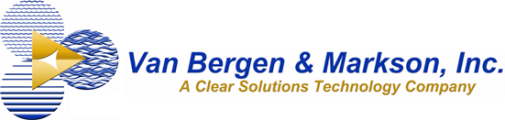 www.vbminc.comEstablished in 19299366 Deerwood Lane North Maple Grove, MN  55369800-422-0791  Toll Free763-546-4340  Main763-546-0973  Fax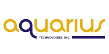 aquarius: Fine/Coarse Bubble Aeration.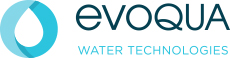 Evoqua: Transforming water with technologies like Activated Carbon, Aeration and Mixing, Anaerobic Digestion, Biological Treatment, Biosolids Treatment, Clarification and Separation, Dewatering, Disinfection, Electrochemical, Membrane Filtration, Wastewater Filtration, Intake, Odor Control, Physical Chemical Treatment.  Heritage lines including: Envirex, JetTech, Davco, RJ Environmental, Cambridge Water Technology, Davis, Lyco, PFT, Westates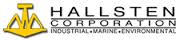 Hallsten: Aluminum Covers for air tight containment of gas emissions. 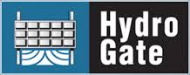 Hydro Gate: Slide Gates, Pull Gates, Weir Gates, Stop Logs, Bulkhead Gates, Radial Gates, Roller Gates, Flap Gates, Butterfly Gates, Lifts.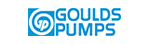 ITT Goulds: Vertical Sump Pumps, End Suction Centrifugal Pumps, Double Suction Horizontal Split Case Pumps, Multistage Pumps, Self Priming Pumps, Vertical Inline Pumps, Slurry Pumps, Submersible Pumps, Mag-Drive Pumps, and Vertical Turbine Pumps.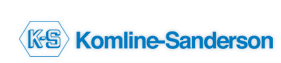 Komline-Sanderson: Biosolids Dryer, Sludge Dryer, Paddle Dryer/Processor, Belt Filter Press, Gravity Belt Thickener, Rotary Drum Vacuum Filter, Horizontal Vacuum Filter, Rotary Atomizer, Plunger Pump, DAF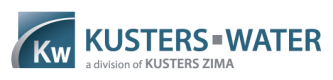 Kusters Water: Headworks, Screening, and Softening Basins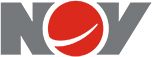 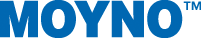 Moyno: Progressing Cavity Pumps, Mag-Drive Pumps, Cake Pumps, Multiphase Pumps, Mine Dewatering Packages, Sanitary Pumps, Munchers, Grinders,  Screens.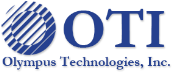 OTI - Olympus Technologies: Digester Covers, Digester Mixers, Heat Exchangers.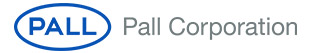 Pall: Clean Water Membrane Filtration.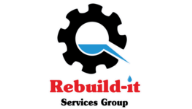 Rebuild-it Services Group: Replacement Parts and Rebuilding for Clarifiers, Thickeners, Reactor Clarifiers, Drum Filters, Aeration Gearboxes, Trickling Filters, Sand Filters.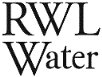 RWL Water: Aeration, Mixing, Packaged Plants, Ultrapure Water, Disinfection, Demineralization, Arsenic Removal, Activated Carbon Filters, Desalination.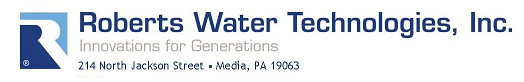 Roberts Filter Group:  Clean Water Underdrains, Filtration Systems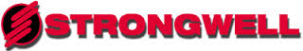 Strongwell: Fiberglass Products.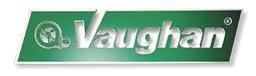 Vaughan: Chopper Pumps, Screw Centrifugal Pumps, Rotamix Mechanical Mixing System.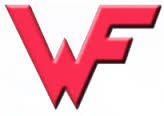 Warminster Fiberglass: Algae Control Launder Covers, Consoles, Density Currnet Baffles, Finger Weirs, Flumes, Gates, Metering Manholes, Odor Control Launder Covers, Shelters, Troughs, Weir Plates, and Scum Baffles.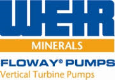 Weir Floway: NSF Rated Vertical Turbine Pumps